Заседание базовой методической площадки № 1музыкальных руководителей дошкольных образовательных учреждений Георгиевского муниципального округа Ставропольского края.30.11.2023 года на базе МДОУ "Детский сад N37"Непоседы" г.Гергиевска" состоялось заседание базовой методической площадки N 1 музыкальных руководителей дошкольных образовательных учреждений Георгиевского муниципального округа.   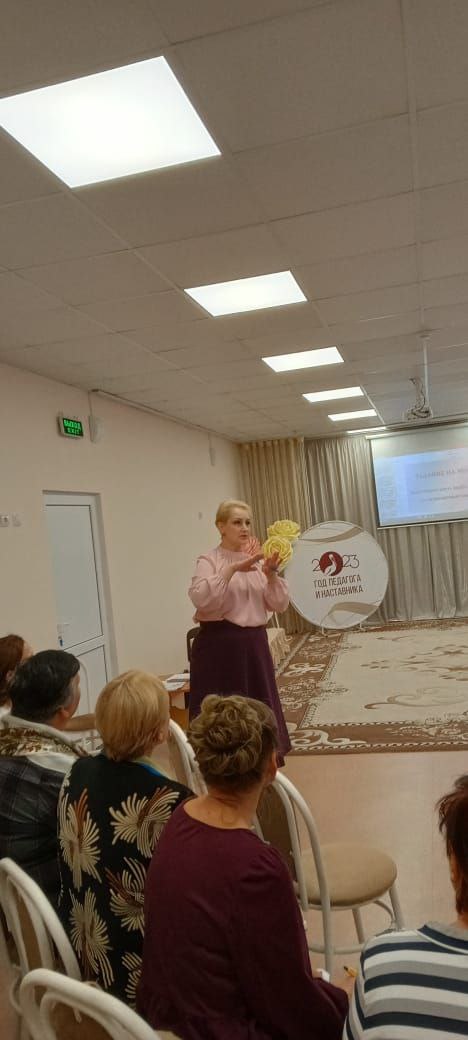 ТЕМА: "Взаимопосещения, как оптимальная модель наставничества, обмена опытом, повышения профессионального уровня в рамках Года педагога и наставника».ЦЕЛЬ: Совершенствовать механизмы повышения профессионального уровня, поощрения и распространения опыта лучших педагогов и наставников;
За круглым столом присутствующие обсудили результаты взаимопосещений, поделились своими методическими находками.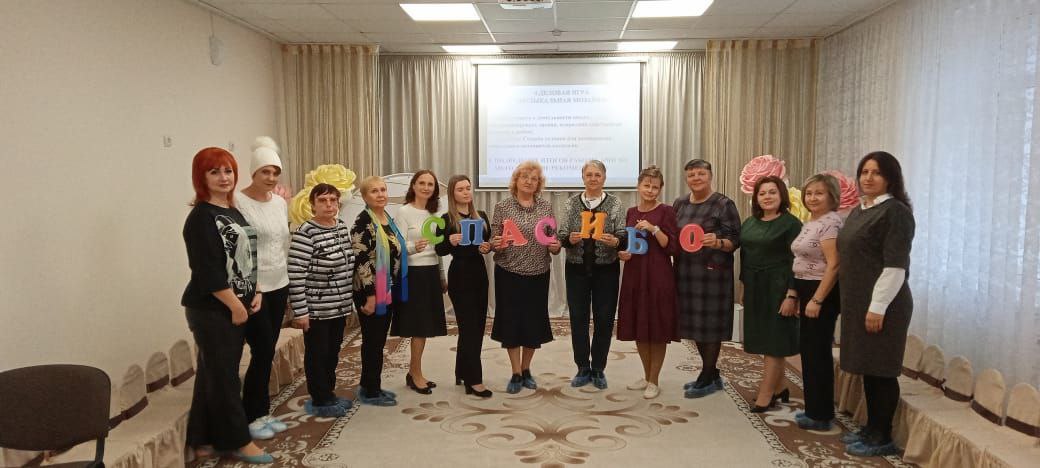 Активно обсуждали роль образовательной деятельности и развивающей передметно-пространственной среды в музыкальном развитии дошкольников.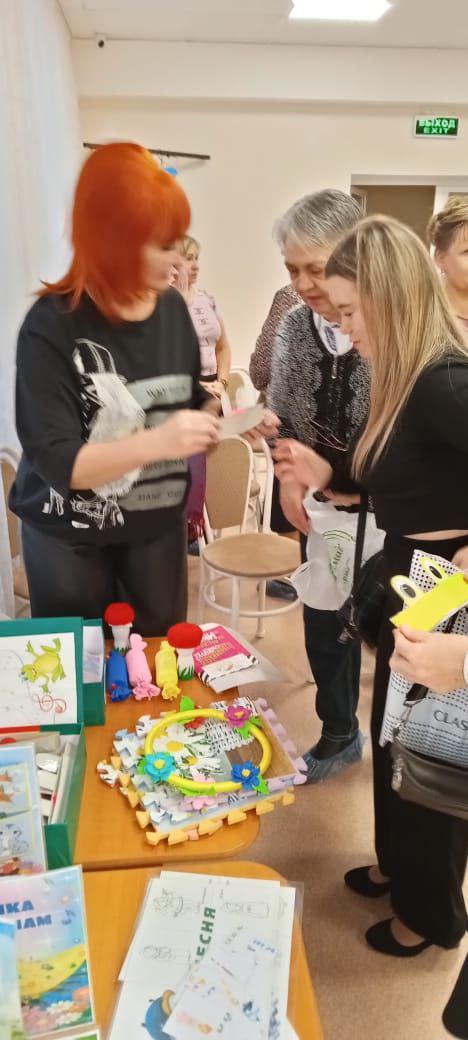 Участвовали в деловой игре «Музыкальная мозаика», целью которой было: узнать о деятельности коллег и     систематизировать знания, осмыслить собственные подходы к работе.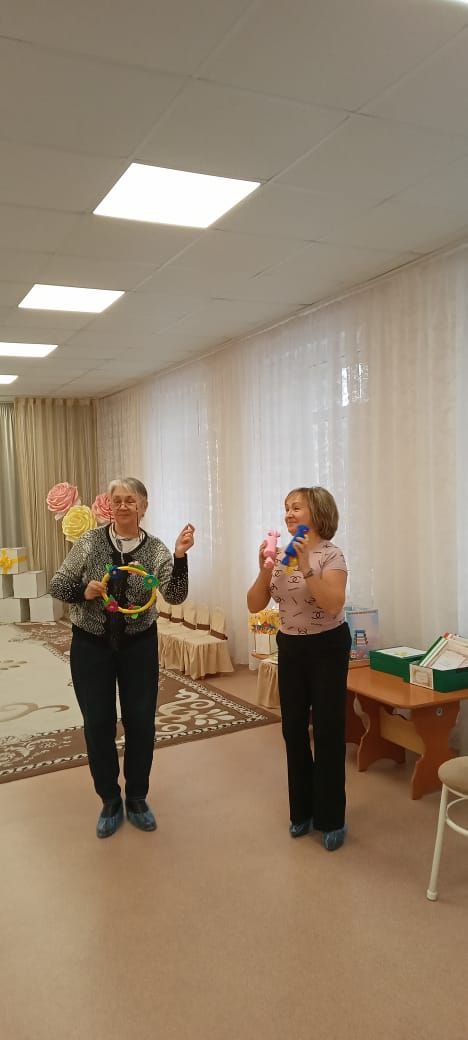 